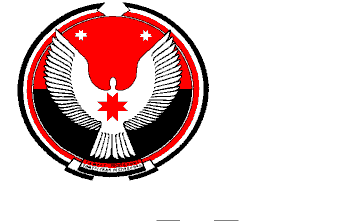 РешениеСовета депутатов муниципального образования «Кестымское»О прекращении полномочий депутатов  Совета депутатов муниципального образования  «Кестымское» четвертого созыва Касимова И.Х. и Тютина А.АПринято Советом депутатов муниципального образования                                                                        02 июня 2017 года«Кестымское»           Рассмотрев заявления депутатов Совета депутатов муниципального образования «Кестымское» четвертого созыва, в соответствии с п.7.2 статьи 28    Устава муниципального образования «Кестымское» Совет депутатов муниципального образования «Кестымское» РЕШАЕТ:1. Прекратить полномочия депутатов  Совета депутатов муниципального образования «Кестымское» четвертого созыва Касимова Илдуса Хикматулловича и Тютина Альфатуллы Аскатулловича досрочно по собственному желанию.Глава муниципального образования «Кестымское»                                                                                     А.И. Касимовд. Кестым02.06. 2017 г.№ 8-5